		ANMELDUNG Tandem - SeminarDie Auswirkungen von Corona reflektieren – Resilienz stärkenam Mittwoch, 8. Juni 2022 (im HDT Essen)Bitte schicken Sie Ihre Anmeldung bis zum 25.05.2022 an unsere Geschäftsstelle.Landesseniorenvertretung NRW e. V.Dunantstraße 30, 48151 MünsterTel: (02 51) 21 20 50, Fax: (02 51) 2 00 66 13, E-Mail: info@lsv-nrw.de► Bitte beachten Sie, dass Ihre Anmeldung verbindlich istund keine weitere Bestätigung erfolgt!Seniorenvertretung:	Ehrenamt:Vorname, Name: 	Straße:	PLZ, Ort:	Telefon:	E-Mail-Adresse:	Hauptamt:Vorname, Name:	Straße:	PLZ, Ort:	Telefon:	E-Mail-Adresse:	_________________________________________________Datum / (Unterschrift)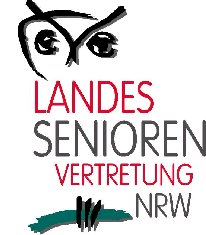 